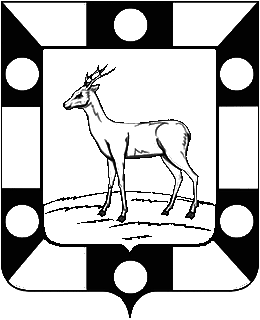 Собрание Представителей  городского поселения Петра Дубравамуниципального района Волжский Самарской областиЧетвертого созыва	РЕШЕНИЕ                                                                                             27.10.2020г.                                                                                              №13О внесении изменений в Решение Собрания представителейгородского поселения Петра Дубрава муниципального района ВолжскийСамарской области «Об утверждении  бюджета городского поселенияПетра Дубрава муниципального района Волжский Самарской области на 2020год и плановый период 2021 и 2022 годов»от 25.12.2019г. №168.	В соответствии с Федеральным Законом « Об общих принципах организации местного самоуправления в Российской Федерации» №131 от 06.10.2003г., Бюджетным Кодексом Российской Федерации, Уставом городского поселения Петра Дубрава муниципального района Волжский Самарской области. На основании вышеизложенного Собрание представителей городского поселения Петра Дубрава РЕШИЛО:             Статья 1:      Внести в Решение Собрания представителей городского поселения Петра Дубрава муниципального района Волжский Самарской области от 25 декабря 2019 г. №168 «Об утверждении бюджета городского поселения Петра Дубрава муниципального района Волжский Самарской области на 2020 год и на плановый период 2021 и 2022 годов» следующее изменения: -общий объем доходов 42882,608 тыс.рублей  оставить без изменения ;-общий объем расходов в сумме 51337,03207тыс.рублей оставить без изменения ; за счет остатка средств на счетах бюджета -дефицит  8454,42407 тыс.рублей без изменения.1)  Приложения  3  изложить в новой редакции согласно приложениям 3 к настоящему Решению.Статья 2.1.Настоящее Решение вступает в силу со дня его принятия.2.Опубликовать настоящее Решение в печатном средстве информации городского поселения Петра Дубрава- газете «Голос Дубравы» Глава городского поселения Петра Дубравамуниципального района ВолжскийСамарской области                                                        В.А.КрашенинниковПредседатель Собрания представителейгородского поселения Петра Дубравамуниципального района ВолжскийСамарской области                                                                       Л.Н.Ларюшина«27» октября   2020 г.           №13